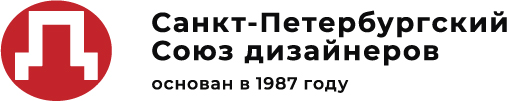 Соглашение о партнерствеОбщественная творческая региональная организация «Санкт-Петербургский Союз Дизайнеров», именуемая в дальнейшем СПб СД в лице Дужникова Сергея Юрьевича – председателя Правления СПб СД , действующая на основании Устава СПб СД и ______________________________, именуемая в дальнейшем «Партнер», в лице______________________________,  действующего на основании____________________, с другой стороны, а вместе именуемые «Стороны», заключили настоящее соглашение о нижеследующем:Предмет соглашения.1.1. В целях содействия налаживания деловых связей между Партнёром,  с одной стороны,  Союзом  дизайнеров и представителями дизайнерского сообщества с другой стороны, путём  распространения информации о деятельности Партнёра, а также пропаганды, продвижения и расширения его достижений, повышения имиджа Партнёра,  «Союз дизайнеров»  предоставляет, а Партнер приобретает право на участие в Партнерской программе Союза дизайнеров.1.2. Для достижения целей, предусмотренных настоящим Соглашением, Стороны взаимодействуют друг с другом в порядке, определяемом настоящим Соглашением, а также требованиями действующего законодательства Российской Федерации. 2. Права и обязанности сторон.2.1. Союз дизайнеров обязуется: ____________________,2.1.1. Оказывать Партнеру содействие в продвижении информации о Партнёре, его достижениях, наиболее востребованных объектах, таких как ____________________, в налаживании деловых связей в рамках настоящего Соглашения.2.1.2. Давать разрешение на размещение рекламно-информационных материалов о Партнере, предоставленные последним, включая условия, размер и порядок предоставления скидок для представителей дизайнерского сообщества, а также размещение баннера Партнера на сайте designspb.ru в разделе «Партнеры Санкт-Петербургского Союза дизайнеров».2.1.3.  Союз дизайнеров обязан размещать наименования, логотипы и (или) прочие элементы фирменного стиля Партнера в своих информационных печатных материалах, интернет-сайте и прочих носителях, с целью информирования широкого круга потенциальных потребителей о деятельности Партнёра. Кроме того, СПб СД обязан размещать рекламные материалы Партнера (по запросу в письменном виде), на крупных мероприятиях, организованных СПб СД , полученному не позднее, чем за 15  дней до даты проведения такого мероприятия, если положение о мероприятии не предусматривают иное. 2.1.4. СПб СД обязан разместить на территории своего местонахождения, а именно по адресу: Санкт-Петербург, набережная реки Мойки, 8, рекламную информацию (буклеты, каталоги) о Партнере.  Месторасположение стенда, а также  количество и качество рекламной информации определяет СПб СД по своему усмотрению. Также СПб СД обязан использовать все имеющиеся у него ресурсы, (в том числе и электронные)  для рекламы деятельности Партнёра.2.1.5. Информировать членов «Клуба Партнёров ОТРО СПб СД» о деятельности Партнера. Время и место донесения информации определяется Союзом дизайнеров самостоятельно. Союз дизайнеров обязан приглашать Партнера к участию в совместных проектах и мероприятиях, информировать его о потенциально выгодных проектах, а также информировать других членов Клуба и прочих лиц о товарах, работах и услугах Партнера.2.1.6. Участвовать в обеспечении продвижения услуг Партнера путем изготовления и распространения различных видов информации  среди всех Партнеров Союза дизайнеров  и представителей дизайнерского сообщества, и по усмотрению Союза дизайнеров среди других заинтересованных лиц и организаций.2.1.7. Своевременно информировать Партнера о деятельности СПб СД, о мероприятиях и акциях, проводимых им, в т.ч. совместно с другими Партнерами, о скидках, предоставляемых Партнеру другими организациями-Партнерами СПб СД, путем адресной электронной рассылки, а также  в виде новостного сообщения в количестве не менее 4-х раз на сайте СПб СД и на странице в Контакте.2.1.8. Размещать рекламу Партнера в виде листовок и буклетов на информационной стойке и других, специально выделенных местах, на территории СПб СД.2.2. Союз дизайнеров имеет право:2.2.1. Требовать от Партнера выполнения обязанностей по предоставлению _____________________,  представляющих интерес для членов Союза.2.2.2. Вносить технические изменения в текст рекламно-информационных материалов, предоставленных Партнером, делать в нем правки, в т.ч. орфографические, менять порядок размещения информации на сайте designspb.ru, исходя из правил публикации, при которых не искажается смысл информации.2.2.3. Осуществлять сотрудничество с другими юридическими или физическими лицами, предоставляющими товары, работы, услуги, аналогичные Партнеру.2.2.4. Самостоятельно определять состав «Клуба Партнёров», привлекать в «Клуб» организации, имеющие возможность оказывать помощь СПб СД.2.2.5. СПб СД вправе отказать в размещении, распространении или изготовлении рекламно-информационных материалов Партнера, если в них содержится информация, противоречащая действующему законодательству или интересам СПб СД, прямо ущемляющая интересы конкретных лиц, либо вводящая в заблуждение потребителя рекламно-информационного материала.2.2.6. В случае невыполнения Партнером своих обязательств, прекратить  доступ Партнера к мероприятиям и информации СПб СД, с последующим исключением его из Партнерской программы.2.3. ПАРТНЕР имеет право:2.3.1. Выступать с различного рода предложениями и замечаниями по вопросам, связанными с обязанностями СПб СД, предусмотренными настоящим Соглашением.2.3.2. Получать информацию о деятельности СПб СД в рамках настоящего Соглашения.2.3.3. Использовать в своей рекламе информацию об участии в Партнерской программе СПб СД.2.3.4. Прекратить партнерство,  путем подачи заявления о выходе из числа Партнёров СПб СД в на имя председателя Правления СПб СД.2.4. ПАРТНЕР обязуется:2.4.1. Предоставлять всем членам Союза дизайнеров право на _______________________________________________________________________________________________________________________________________________________________________________________________________________________________________________________________2.4.2. Предоставлять рекламно-информационные материалы, форма и содержание которых соответствуют требованиям действующего законодательства РФ и ФЗ «О рекламе». 2.4.3. Представлять СПб СД документы (лицензии, разрешения и др.), подтверждающие право Партнера заниматься видами деятельности, указанными в рекламно-информационных материалах, исходя из требований действующего законодательства РФ и ФЗ «О рекламе».2.3.6. Размещать информацию о СПб СД (содержание обязательно согласовывается последним) и его баннер на сайте Партнера.3. ОТВЕТСТВЕННОСТЬ СТОРОН3.1. Ответственность Сторон друг перед другом определяется настоящим Соглашением и действующим законодательством Российской Федерации.3.2. СПб СД не несет ответственности перед третьим лицами:
– за содержание, качество, недостоверность, некорректность, несоответствие действительности и действующему законодательству информации, переданной Партнером для изготовления, размещения или распространения рекламно-информационных материалов о нем;– за качество предоставляемых Партнером товаров, работ, услуг;– за иные действия Партнера, противоречащие действующему законодательству;
– за нарушение Партнером своих обязательств по настоящему соглашению, в т.ч. по отношению к членам СПб СД и членам «Клуба Партнёров»;– за достоверность документов (лицензий, разрешений и др.), подтверждающих право Партнера заниматься видами деятельности, указанными в рекламно-информационных материалах, исходя из требований действующего законодательства РФ и ФЗ «О рекламе».3.3. Полную ответственность за нарушения, указанные в п.4.2. настоящего договора, несет Партнер, в т.ч. самостоятельно и за свой счет урегулирует претензии третьих лиц, связанные с указанными нарушениями.3.4. СПб СД оставляет за собой право проинформировать членов «Клуба Партнёров», членов дизайнерского сообщества о действиях Партнера, в случае невыполнения им своих обязательств. 3.5. Стороны освобождаются от ответственности за частичное или полное неисполнение своих обязательств по настоящему договору, если такое неисполнение явилось следствием обстоятельств непреодолимой силы, возникших после заключения соглашения в результате событий чрезвычайного характера, таких как землетрясение, пожар, наводнение, прочие стихийные бедствия, эпидемии, аварии, взрывы, военные действия, изменения законодательства, повлекшие за собой невозможность выполнения Сторонами своих обязательств по настоящему соглашению.4. РАЗРЕШЕНИЕ СПОРОВ4.1. Стороны обязаны принимать все меры по урегулированию споров и разногласий, возникающих из настоящего Соглашения либо в связи с ним. Урегулирование происходит путем переговоров.4.2. В случае невозможности разрешения спора и разногласий путем переговоров,  они передаются в суд, где рассматриваются в соответствии с действующим законодательством Российской Федерации.

5. ОСНОВАНИЯ И ПОРЯДОК ПРЕКРАЩЕНИЯ СОГЛАШЕНИЯ5.1. Каждая из Сторон имеет право на досрочное расторжение настоящего соглашения с предварительным письменным уведомлением другой Стороны не менее чем за 30 (тридцать) календарных дней.5.2. В случае нарушения Партнером своих обязательств по договору, в т.ч. предусматривающих предоставление установленных скидок, Союз дизайнеров оставляет за собой право в одностороннем порядке расторгнуть настоящий договор. 5.3. Настоящее соглашение может быть досрочно расторгнуто по соглашению Сторон, а также по основаниям, предусмотренным действующим законодательством.5.4. Окончание срока действия Соглашения или досрочное его расторжение не влечет прекращения исполнения обязательств и произведения расчетов, возникших у Сторон в период действия Договора.6. ДОПОЛНИТЕЛЬНЫЕ УСЛОВИЯ6.1. Настоящее Соглашение вступает в силу с момента его подписания  обеими Сторонами и действует в течение 1 (одного) года.6.2. В случае, если ни одна из Сторон не уведомит другую о намерении прекратить сотрудничество, Соглашение автоматически пролонгируется.6.3. Ни одна из сторон не вправе передавать свои права и обязательства по настоящему договору третьим лицам без письменного согласия на то другой стороны.6.4. Ни одна из сторон не вправе разглашать и(или) передавать третьим лицам сведения, являющиеся конфиденциальной информацией другой стороны в течение действия настоящего Соглашения и одного года после прекращения Соглашения, за исключением случаев, предусмотренных действующим законодательством.6.5. Во всем, что не предусмотрено Соглашением, Стороны руководствуются Гражданским кодексом Российской Федерации, иными нормативными правовыми актами Российской Федерации.6.6. Стороны могут заключать отдельные соглашения для проведения совместных, или иных мероприятий, выходящих за рамки договорённостей, описанных в настоящем соглашении.  6.7. Если одна из Сторон изменит свои почтовые, контактные или платежные реквизиты, она обязана письменно информировать об этом другую Сторону в течение 3 (трех) рабочих дней с даты соответствующих изменений. Действия, совершённые по старым адресам и счетам до получения уведомлений об их изменении, засчитываются в исполнение обязательств.6.8. Соглашение составлено в двух экземплярах, по одному экземпляру для каждой из Сторон. Каждый экземпляр имеет одинаковую юридическую силу.7. АДРЕСА, РЕКВИЗИТЫ И ПОДПИСИ СТОРОН:г. Санкт-Петербург«__» ________ 202_ г.ОТРО «Санкт-Петербургский Союз дизайнеров»191186, г. Санкт-Петербург, наб. реки Мойки, д. 8ИНН: 7803025340КПП: 784101001
ПАО «Банк «Санкт-Петербург»Р/сч 40703810119000002338
К/сч 30101810900000000790БИК: 044030790
ОКПО: 05836453Председатель Правления СПб СДДужников С.Ю.
Подпись ___________________М.П.